Министерство сельского хозяйства Российской ФедерацииФГБОУ ВПО  «Мичуринский государственный аграрный университет»Социально – педагогический институтКафедра биологии и методики её преподавания Экскурсия на АБС для учащихся 6 класса :«Растения АБС»Выполнил: Студент БОБ 41 БХИльичев Алексей Проверил:                                                доцент,к.б.н.           	                                                                                                     Чмир Р.А.                                        Экскурсия Задание Перечислите рассмотренные вами на экскурсии растения.Какие деревья растут на АБС? Изготовьте гербарий коллекции листьев различных деревьев.Определите при помощи рисунков и собственного опыта, собранные вами растения, если найденного вами растения нет на этом рисунке, воспользуйтесь справочником-определителем или помощью учителя.Оформите гербарии растений, собранных на экскурсии.Подберите загадки о нескольких из собранных вами растений.Этап – Разработка экскурсииПостановка цели и задачРазработка маршрута экскурсииЭтап – Проведение экскурсииОрганизационный момент. Инструктаж по ТБ, правила поведения в природе.Выдать учащимся карточки – задания. Объяснить требования к выполнению отчета по проведенной экскурсииРассказать учащимся о правилах изготовления гербариев травянистых растений и листьев деревьев.Проведение экскурсии – Движение по маршрутуВступительное слово учителя посвящено климатическим особенностям Тамбовской области.Рассматриваем вместе с учащимися деревья АБС. Дети их называют и собирают листья для гербария. Предложить детям внимательно рассмотреть травянистые растения АБС. Помочь детям определить их видовую принадлежность и собрать материал для гербария. Поведение итогов экскурсии. Обобщение увиденного. Выводы.Этап – Рефлексия Рассматриваем приготовленные учениками гербарии. Выбираем наиболее удачные и составляем общую папку «Растения Тамбовской области, произрастающие на АБС»Учащиеся загадывают друг другу приготовленные загадки.ИНСТРУКЦИЯ по технике безопасности при проведении экскурсий по биологии1. Общие требования безопасности1.1. К участию в экскурсии по биологии допускаются обучающиеся с 6-го класса, прошедшие инструктаж по охране труда, медицинский осмотр и не имеющие  противопоказаний по состоянию здоровья.1.2. При проведении экскурсии по биологии возможно воздействие на обучающихся следующих опасных и вредных факторов:травмирование ног при передвижении без обуви, а также без брюк или чулок;- укусы ядовитыми животными и пресмыкающимися (змеи, паукообразные, многоногие и пр.);- заражение инфекционными болезнями при укусе их переносчиками (грызуны, клещи, насекомые пр.);отравление ядовитыми растениями, плодами и грибами;-заражение инфекционными болезнями при укусе их переносчиками (грызуны, клещи, насекомые и пр.);отравление ядовитыми растениями, плодами и грибами;- заражение желудочно-кишечными болезнями при употреблении воды из открытых непроверенных водоемов.1.3. При проведении экскурсии по биологии обязательно иметь аптечку с набором необходимых медикаментов и перевязочных средств для оказания первой помощи при травмах.1.4. Обучающиеся обязаны во время экскурсии по биологии соблюдать правила пожарной безопасности, не разводить костры и не пользоваться открытым огнем в лесу.1.5. При проведении экскурсии по биологии группу обучающихся должны сопровождать двое взрослых.1.6. О каждом несчастном случае пострадавший или очевидец несчастного случая обязан немедленно сообщить руководителю экскурсии, который должен оказать первую помощь пострадавшему, при необходимости отправить его в ближайшее лечебное учреждение и сообщить администрации школы.1.7. Во время экскурсии по биологии обучающиеся должны соблюдать правила поведения, не нарушать установленный порядок проведения экскурсии, соблюдать правила личной гигиены.2. Требования безопасности перед проведением экскурсии.2.1. Перед проведением экскурсии по биологии ее руководитель обязан тщательно обследовать тот участок местности, куда будут выведены обучающиеся. Выбирать места, где отсутствуют опасности для детей, а также безопасные маршруты переживания.2.2. Ознакомиться по плакатам с местными ядовитыми и опасными животными, пресмыкающимися, растениями, плодами и грибами.2.3.Надеть соответствующую сезону и погоде одежду и обувь. Для предотвращения травм и укусов ног надеть брюки или чулки.  Чтобы избежать натирания ног обувь должна быть подобрана по размеру.2.4. Убедиться в наличии аптечки и ее укомплектованности необходимыми медикаментами и перевязочными средствами.3. Требования безопасности во время экскурсии.3.1. При передвижении не снимать обувь и не ходить босиком во избежание травм и укусов пресмыкающимися насекомыми.3.2. При изучении флоры и фауны водоема избегать глубоких мест, не входить в воду.  Для ознакомления с живыми объектами водоема использовать сачки на длинных ручках. Использование лодок или мостков не разрешается.3.3. Во избежание лесных пожаров или ожогов не разводить костры.3.4. Запрещается использовать ядовитые вещества (хлороформ, серный эфир и др.)для замаривания насекомых.3.5. Во избежание отравлений не пробовать на вкус какие-либо растения, плоды и грибы.3.6.Во избежание укусов и травм не трогать руками ядовитых и опасных пресмыкающихся, животных, насекомых, растений и грибов, а также колючих кустарников и растений.3.7. Не выкапывать растения из грунта незащищенными руками, использовать для этой цели лопатки, рыхлители и др.3.8. Во избежание заражения желудочно-кишечными болезнями не пить воду из открытых непроверенных водоемов, для этого использовать воду из фляжки, которую необходимо брать с собой.4. Требования безопасности в аварийных ситуациях.4.1. При укусе ядовитыми животными, пресмыкающимися, насекомыми немедленно отправить пострадавшего в ближайшее лечебное учреждение и сообщить об этом администрации школы.4.2.  При получении травмы оказать первую помощь пострадавшему, при необходимости отправить его в ближайшее лечебное учреждение и сообщить об этом администрации школы.5. Требования безопасности по окончании экскурсии.5.1. Проверить по списку наличие всех обучающихся.5.2. Сдать учителю инвентарь и собранные образцы.5.3. Тщательно вымыть руки с мылом.Деревья АБСОписание дерева вишняБотаническое название: Вишня (Prunus subg. Gerasus), род Слива, семейство Розовые.Родина вишни: Крым, Кавказ.Освещение: светолюбива.
Почва: нейтральная, богатая гумусом.Полив: умеренный.Максимальная высота дерева: 5 м.Средняя продолжительность жизни: 15-25 лет.Посадка: саженцами.Цвет дерева вишня и соцветияЛистопадное дерево или кустарник до 3-4 м в высоту. Листья продолговатые, овальные, очередные, заостренные у вершины, по краю зубчатые или пильчатые, темно-зеленые, снизу более светлые, до 7 см в длину и до 5 см в ширину. Цветки белые или розовые, обладают приятным ароматом. Соцветия вишни – зонтики. В период цветения густо усеивают ветви дерева. Плод – сочная, съедобная, красная или черная костянка, содержит одно семя.В диком виде дерево не произрастает. Культивируется очень давно, с глубокой древности. Предположительно произошло путем скрещивания черешни и степной вишни. Всего насчитывается около150 сортов вишни. Из них 21 сорт произрастает в России.Обладает ценными пищевыми свойствами плодов. Морозостойка, способна переносить суровые зимы. Засухоустойчива. Неприхотлива к условиям произрастания. Первое плодоношение начинается в возрасте 3-4 лет. На родине достигает до10 м в высоту.Ближайшими родственниками являются сакура, слива, черемуха и абрикос.Фото вишни представлено ниже на этой странице.ПроизрастаниеНа сегодняшний день это растение повсеместно выращивается на территории России. Культивируется в Европе, Америке, Малой Азии, Канаде. Используется в декоративных и хозяйственных целях.Описание вишни обыкновеннойВишня обыкновенная – самый распространенный представитель своего рода. В диком виде не встречается. Культивируется с древних времен.По своему строению и особенностям делится на 2 формы: кустовидную и древовидную. Кустовидные сорта отличаются шарообразной кроной, опущенными вниз ветвями, обильным образованием побегов, темными, почти черными плодами. Активное плодоношение длится 10-18 лет. Для кустовидной формы вишни характерно неглубокое залегание корней и их разрастание на 6-7 м в ширину. Эта форма более морозостойка, чем древовидная.Корни древовидных сортов глубже проникают в почву, в ширину почти не распространяются.Плод вишни ягодаПлод вишни – кисло – сладкая ягода. Употребляется в пищу в свежем и переработанном виде. Ягоды можно замораживать и сушить. Сушат темно-бардовые плоды, предварительно убрав плодоножки. Ягоды перебирают, промывают и бланшируют в кипящем растворе пищевой соды. После этого промывают в холодной воде. Сушка производится при температуре 40-45 °С, до тех пор, пока ягоды не станут сморщенными. Затем температуру повышают до 80°С. Процесс сушки длится до 12 часов.Фрукт вишня идет на изготовление варенья, компотов, добавляется в кондитерские изделия . Плоды богаты глюкозой, фруктозой, азотистыми, зольными и дубильными веществами, пектинами, микроэлементами, органическими кислотами, витаминами А, С В и РР. Благодаря своим полезным свойствам нашли применение в народной медицине. Утоляют жажду, улучшают пищеварение, являются легким слабительным. Являются натуральным жаропонижающим средством, не вызывают побочных эффектов. Обладают отхаркивающим действием. Пектины очищают организм от токсинов и тяжелых металлов.При варке варенья косточки из ягод следует извлекать, поскольку в них содержится амигдалин – ядовитое вещество, распадающееся в организме.Противопоказания к применению плодов вишниЯгоды не рекомендуется употреблять при язве желудка, нарушении работы кишечника, сахарном диабете и ожирении. Перед употреблением плодов в лекарственных целях следует проконсультироваться с врачом.ЯблоняЛатинское название: Malus.Категории: Декоративные деревья и кустарники.Семейство: Розоцветные (Rosaceae).РодинаЯблоня встречается в умеренных и субтропических районах Северного полушария.Форма: дерево.ОписаниеЯблоня – род плодовых деревьев и кустарников высотой до 10 метров. Кора ствола яблони темно-серого цвета. Листья яблони зеленые, длиной до 10 сантиметров, продолговато-яйцевидной формы. Душистые цветки белого, розового или красноватого цвета собраны в соцветия-зонтики. Диаметр цветков до 4 сантиметров. Цветение яблони происходит в мае. Яблоня весной полностью покрывается «пеной» из великолепных ароматных цветков. Плоды яблони в зависимости от вида и сорта сильно различаются по форме, размеру и окраске.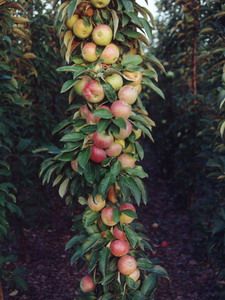 По способу применения можно условно выделить плодовые и декоративные яблони.По высоте различают сильнорослые, малорослые, полукарликовые и карликовые яблони.По типу кроны яблони бывают раскидистые, сжатые, плакучие, колонновидные. Колонновидные яблони, как правило, вызывают интерес у садоводов благодаря своей необычной форме – они растут в один ствол, ветви тянутся вертикально вверх, дерево по форме напоминает колонну. Усыпанное яблоками, оно выглядит весьма необычно и обильно плодоносит, занимая при этом минимальное пространство. Высота колонновидной яблони обычно не превышает 3-3,3 метра. Однако, к сожалению, в средней полосе России колонновидные яблони зачастую сильно подмерзают и могут не плодоносить. Подходят для южных районовСписок использованной литературы:Биологические экскурсии: Кн. Для учителя /И. В.Измайлов, В.Е. Михлин В. Е, Э. В. Шашков, Л. С. Шубкина.– М.: Просвещение, 1983.-224 с., ил.Гроздова Н. Б. Занимательная дедрология /Предисл. акад. ВАСХНИЛ Н. А. Моисеева.– М.: Лесн пром-ть, 1991.– 208 с.: ил.Громова О. Е., Соломатина Г. Н. Стихи и рассказы о растительном мире. Дидактические материалы по развитию речи дошкольников.– М.: ТЦ Сфера, 2007.-112с.– (Логопед в ДОУ).Дорохина Л. Н., Нехлюдова А.С. Руководство к лабораторным занятиям по ботанике с основами экологии: Учебное пособие для студентов пед. ин-тов по спец.№2121 «Педагогика и методика нач. обучения».– М.; Просвещение, 1980.– 143 с., ил.Полянский И. И. Ботанические экскурсии. Пособие для учителей.-М.: Просвещение, 1968.Пономарева И. Н., Корнилова О. А., Кучменко В. С. Биология: 6класс: Учебник для учащихся общеобразовательных учреждений /Под ред. Проф. И. Н. Пономаревой.– 2-е изд., перераб.– М.: Вентана-Граф, 2007.– 240 с.: ил.Травникова В. В. Биологические экскурсии: Учебно-методическое пособие.– СПб.: «Паритет», 2002.– 256с.www.ecosystema.ru/http://dendrology.ru/http://219.exe.by/Тема:Мир растений малой РодиныЦель:Начать знакомство учащихся с растительным миром Тамбовской области на примере АБСЗадачи:Познакомит учащихся с видовым разнообразием растений АБС;научить отличать некоторые виды растений, произрастающие в Тамбовской области и характерные для данного региона;научить делать гербарии травянистых растений и листьев деревьев;воспитывать у учащихся бережное отношение к природе родного края. 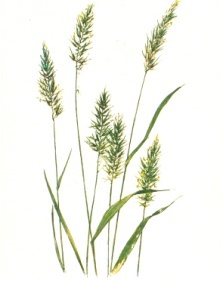 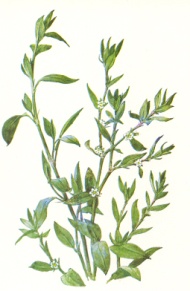 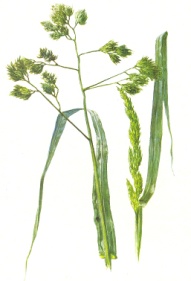 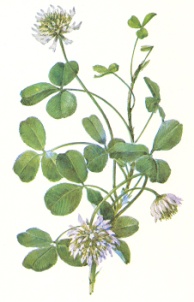 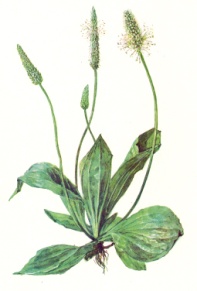 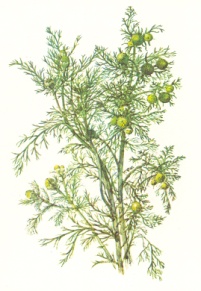 Душистый колосПтичья гречиха, спорышЕжа сборнаяКлевер ползучий (белый)Подорожник большойРомашка пахучая